Nieuwjaarscongres GGZ Friesland 2021: contactWelkom op het Nieuwjaarscongres 2021! Als het goed is heb je bij de uitnodiging die op de mat is gevallen een zakje popcorn gekregen, doe hem gauw in de magnetron, kruip achter je computer en laat je verrassen.Daar zijn we wel aan toe, want door alle omstandigheden zullen we 2020 niet snel vergeten. Een jaar vol uitdagingen, maar ook nieuwe mogelijkheden. Ook in ons werk is dat continu gebleken. Een van de uitdagingen aan het einde van dit jaar is een vervanging voor ons Eindejaarscongres. Een moment waarop we ieder jaar aan het einde van het jaar samenkomen en kennis delen die relevant is voor ons werk. Met 750 man in één zaal, kun je het je nog voorstellen?We hebben een waardige vervanger gevonden voor het Eindejaarscongres. En niet meer in dit jaar, maar juist in het nieuwe jaar. Samen kijken we vooruit naar het jaar dat voor ons ligt tijdens het Nieuwjaarscongres 2021. Op vrijdag 29 januari 2021 staat er online een portaal vol met lezingen en presentaties voor jullie klaar met inspirerende verhalen en boeiende onderwerpen. Onderwerpen die te maken hebben met de tijd waar we nu in leven en de uitdagingen die dat met zich mee brengt. Maar ook nieuwe manieren van werken en kansen die we samen kunnen pakken. We hebben dit jaar gekozen voor het thema contact. Want helemaal in deze tijden is het zo belangrijk om contact met elkaar te houden. Door de coronacrisis werken we al een aantal maanden anders dan normaal, het contact met collega's en patiënten verloopt veel meer via beeldbellen. Wat doet het met ons en met onze patiënten? Missen we het contact of werken we juist veel efficiënter? Laat je inspireren en doe kennis op! Hopelijk kunnen we elkaar volgend jaar weer fysiek ontmoeten. Programma09.00 – 10.00 uur	Inloop10.00 – 12.00 uur	Openingspresentatie Raad van Bestuur en uitreiking Lammerts van Bueren Inspiratieprijs 12.00 – 13.00 uur	Lunchprogramma13.00 – 14.00 uur	Lezingen14.15 – 15.00 uur	Lezingen en workshops ronde 115.15 – 16.00 uur	Lezingen en workshops ronde 2Opening Raad van BestuurPresentatie Raad van BestuurTon Dhondt, psychiater en lid Raad van Bestuur GGZ Friesland
Timo de Grefte, lid Raad van Bestuur GGZ FrieslandUitreiking Lammerts van Bueren InspiratieprijsNet als de afgelopen jaren reiken we ook dit jaar weer de Lammerts van Bueren Inspiratieprijs uit aan een collega of team. De prijs is bedoeld voor collega’s en teams die in het afgelopen jaar écht het verschil hebben gemaakt. Mensen die buiten de gebaande paden durfden te gaan, die met creativiteit en lef hun werk deden, maar vooral mensen die anderen inspireerden en motiveerden.Medewerkers van GGZ Friesland konden in de afgelopen weken een collega of team nomineren. Er zijn veel nominaties binnen gekomen! De Raad van Bestuur heeft uit alle inzendingen vijf nominaties gekozen. Na lang beraad zijn onderstaande kandidaten gekozen als kanshebbers voor de prijs:•	Kandidaat 1•	Kandidaat 2•	Kandidaat 3•	Kandidaat 4•	Kandidaat 5Via intranet kon iedereen de afgelopen weken stemmen op zijn of haar favoriet. Deze ochtend is het moment daar en wordt de winnaar van de Lammerts van Bueren Inspiratieprijs voor 2020 bekend gemaakt!Lunchprogramma 12.00 – 13.00 uurHet lunchprogramma is anders dan de voorgaande jaren. Nu iedereen thuis zit, is dit even een moment om tot rust te komen. Bak een eitje, smeer een broodje, zet nog een kop koffie. Je krijgt in dit uur even de gelegenheid om achter het scherm weg te gaan. Wel hebben we ondertussen, voor degenen die er behoefte aan hebben, een band geregeld die even wat ontspannende muziek speelt. Ook kun je natuurlijk samen met je collega’s in een digitale kamer met elkaar praten, over wat je hebt geleerd of hoe je het congres tot nu toe hebt beleefd.Lezingen 13:00 – 14:00Lezing 1 – Maak plaats voor ongelukkigheid
Prof. dr. Dirk De Wachter, psychiater en hoogleraar
Waarom draait ons leven alleen maar om geluk? Waarom negeren we het feit dat we soms ook ongelukkig kunnen zijn? Het leven is nou eenmaal niet altijd leuk en fijn. Volgens psychiater Dirk De Wachter moeten we af van dit idee. Het wordt tijd om ons ongeluk te omarmen, en een plek te geven in ons leven. Dit is iets dat we samen moeten doen, door contact met elkaar te zoeken en elkaar hierbij te helpen.Lezing 2 - Geïntegreerd behandelen van dubbele diagnose: hoe, wat en waarom?
Drs. Anneke van Wamel, wetenschappelijk medewerker
In deze lezing worden de kenmerken van dubbele diagnose-problematiek, de principes van geïntegreerd behandelen van dubbele diagnose cliënten, ervaringen in Nederland en de meest recente trends in onderzoek besproken. Anneke van Wamel geeft handvatten voor deze kwestie: hoe wat en waarom?Lezing 3 – Autisme, identiteitsontwikkeling en zingeving
Dr. Annelies Spek, hoofd Autisme Expertisecentrum
Bij mensen met autisme gaat het ontwikkelen van de identiteit niet vanzelf. Het is vaak een zoektocht naar wie ze zijn en wat hun leven zin geeft. In deze lezing wordt nader ingegaan op autisme, identiteitsontwikkeling en zingeving. Hierbij worden ook tips gegeven voor de klinische praktijk van behandeling en begeleiding.Lezing 4 - Leefstijl voor zorgprofessionals en cliënten wanneer de druk(te) toeneemt
Drs. Karel Bos, Huisartsopleider UMCU, Leefstijlhuisarts, spreker voor Arts en Leefstijl, EKC
De kennis bij de deelnemers over de verschillende onderdelen van gezonde leefstijl en zelfzorg neemt toe, zodat het direct met behulp van het "Leefstijlroer" kan worden toegepast voor de zorgprofessional zelf en voor de cliënten. Karel Bos neemt jullie mee in zijn lezing over de nood van leefstijl.Lezing 5 – De vloggende psychiater in de nieuwe werkelijkheid
Drs. Paul Seerden, psychiater
Hoe werk je tijdens de coronacrisis als behandelaar? Waar loop je tegenaan? Hoe is het voor patiënten? Wat zijn voordelen van digitaal werken, en wat zijn de nadelen? Aan de hand van een korte weergave van 4 vlogs wordt op deze vragen antwoord gegeven. Het doel is het koppelen van ervaringen uit de praktijk en deze vergelijken met onderzoek elders in het land. Een ander doel is de door coronacrisis noodzakelijke geworden werkvormen ook na deze tijd te blijven gebruiken, maar wel op de juiste manier en op het juiste moment.Lezing 6 – Samenwerken met de familie-ervaringsdeskundigen, balanceren in herstel van systeem
Sietske van der Weg, familie-ervaringsdeskundige
GGZ Friesland is in 2014 gestart met een pilot om de functie familie-ervaringsdeskundige (FED) vorm te geven binnen de organisatie en sinds 2019 zijn er drie familie-ervaringsdeskundigen in dienst. Deze lezing is een vertolking van de ervaringen van de drie FED’s en gaat over de functie, die steeds meer professioneel wordt vormgegeven met een landelijk gedeelde visie. Wat doen de FED’s binnen GGZ Friesland, wat komen zij tegen en welke signalen horen zij van de naasten/familieleden/mantelzorgers, maar ook van hulpverleners?Lezingen en workshops 14:00 - 16:00Lezing 7 – Slapeloosheid en suïcidaliteit
Drs. Agnes de Groot, psychiater, waarnemend geneesheerdirecteur en EHBS-trainer & Rienke de Weme, psychiater Van Andel, plaatsvervangend A-opleider GGZ Friesland
In deze lezing staan we stil bij het verband tussen slapeloosheid en suïcidaliteit. Rienke vanuit haar expertise op het gebied van niet-medicamenteuze behandeling van slapeloosheid en medicamenteuze behandeling van slapeloosheid en Agnes vanuit haar expertise op het gebied van suïcide preventie. In deze lezing wordt onder meer besproken dat er een onafhankelijk verband is tussen slapeloosheid en suïciderisico en zult u meer handvatten hebben om de invloed van slapeloosheid te onderkennen en de slapeloosheid gericht aan te pakken met adviezen met betrekking tot slaaphygiëne, CGT-interventies (CGT-i) of gerichte verwijzing.Lezing 8 – IHT en HIC voor Jeugd en de netwerkorganisatie
Iteke Kramer, psychotherapeut & Elisabeth Reitsma, systeemtherapeut
Iteke en Elisabeth zijn betrokken bij de organisatie van het eerste landelijke IHT/HIC Jongeren congres. In hun lezing vertellen zij hoe je als behandelaar om kunt gaan met het gevoel ontoereikend te zijn in de IHT- en HIC-zorg rondom jongeren en op welke manier het netwerk daarbij kan ondersteunen.Lezing 9 – Het gebruik van eHealth in de coronacrisis
Joeri van der Goot, innovatieadviseur
In het afgelopen jaar is eHealth veel vaker ingezet in de zorg. Het online behandelen kent vele voordelen en is in tijden van corona een toepassing die niet meer weg te denken is. In deze lezing geven we uitleg over de vormen van eHealth, hoe je dit in je team kunt inzetten en op welke manier het efficiënt werkt. We doen dit aan de hand van voorbeelden uit de praktijk, onderbouwd door wetenschappelijk onderzoek.Lezing 10  - LVB en psychiatrie in tijden van corona
Drs. Wendie Kiers, psychiater
Wendie laat in haar lezing zo’n drie à vier korte interviews zien. Deze interviews zijn met medewerkers van het Expertisecentrum Psychiatrie en LVB, waarin gesproken wordt over de ervaringen van de afgelopen tien maanden. Doe je kennis op hiervan en neem het mee in de toekomst.Lezing 11 – Het zorgprestatiemodel
Rieks Swarte, expert wet- en regelgeving en financiering zorg
Vanaf 2022 gaat het zorgprestatiemodel in werking. Bekostiging voor de geestelijke gezondheidszorg en forensische zorg wordt herzien en een stuk duidelijker gemaakt. Regels worden duidelijker en de administratie wordt tot een minimum beperkt. De invoering van dit model heeft invloed op iedereen. Tijdens deze lezing wordt duidelijk gemaakt wat die invloeden zijn en hoe deze voor iedereen verschillend zijn.Lezing 12 – GGZ Friesland in de coronacrisis
Dr. Paul David Meesters, psychiater
De coronacrisis, het heeft invloed op alles en iedereen. Ook op het contact met je patiënten. Want hoe laat je dat verlopen als de fysieke afspraken tijdens spreekuren wegvallen, en de gebruikelijke manier van contact komt te vervallen? Welke invloed heeft dit op de rollen van patiënt en behandelaar, en op het behandeltraject? Al deze vragen worden beantwoord in deze lezing.Lezing 13 – Contact maken, hoe doe je dat?
MSc. Martje Yntema – Dijkstra, verpleegkundig specialist
Iedereen heeft wel een idee bij het maken van contact. Toch is de manier waarop je dit doet erg bepalend in de context van behandelaar-patiënt. De term relationeel werken wordt in dit geval ook wel gebruikt: meer verdieping in de ander en dichterbij komen, om zo doelgerichter te kunnen werken. Maar hoe gaat dit in zijn werk? Hoe maak je nou echt goed contact? Die vraag wordt tijdens deze lezing beantwoord.Lezing 14 - Make Science Work, hoe ik medische kennis begrijpelijk maak
MD/PhD Heleen Lameijer, Spoedeisende hulp arts KNMG
Een eigen bedrijf starten vanuit je werk als arts en wetenschapper, Heleen Lameijer deed het. Make Science Work is bedacht om de kloof tussen de medisch-wetenschappelijke wereld en de mensen te verkleinen, om medische kennis begrijpelijk te maken. Tijdens deze lezing vertelt Heleen haar ondernemersverhaal; hoe zij haar bedrijf opstartte en wat de redenen daarvoor waren.

Lezing 15 - Rouwstoornissen
Prof. Dr. A. Jos de Keijser, klinisch psycholoog en psychotherapeut
Het onderscheid tussen normale rouw die ieder mens heeft als een dierbare overlijdt en verstoorde rouw is niet altijd makkelijk te maken. Soms is er alleen sprake is van gestagneerde rouw, maar veelal ook van PTSS en andere aan het overlijden gerelateerde problematiek, waardoor het op gang komen van een rouwproces verstoord is geraakt. In deze lezing bespreken we complexe rouw bij patiënten, de diagnostiek die daar bij hoort en de behandeling daarvan.Lezing 16 – Nieuwe procedure rondom delict analyse
Marlies Huurman, GZ psycholoog en psychomotorisch therapeut
De procedure en gang van zaken rondom de delict analyse in de forensische zorg is aangepast. Wat betekent dit voor jou? In deze lezing nemen we je mee in de nieuwe gang van zaken en laten we je zien hoe de delict analyse tot stand komt en gebruikt wordt in het behandelproces.IndelingNormaal zitten we natuurlijk in het WTC en zijn alle lezingen verspreid over verschillende zalen. We hebben dan een gezellige kerstmarkt en men kan met elkaar in gesprek over de lezingen en de kennis die ze hebben opgedaan. Dit jaar moet het helaas anders, zoals gezegd. We hebben ervoor gekozen om het congres helemaal digitaal te doen in de vorm van online presentaties. Via GGZ Ecademy kan iedereen zich inschrijven voor het congres én per lezing. Omdat de lezingen verspreid zijn over de dag kan iedereen volgen wat ze willen volgen, mochten de lezingen tegelijk vallen dan is er zelfs de mogelijkheid om het terug te kijken. Hier krijgt iedereen twee weken de tijd voor.Uiteraard is er de mogelijkheid om vragen te stellen, de lezingen worden van tevoren opgenomen maar tijdens het congres zullen de sprekers beschikbaar zijn voor Q&A’s. Hiermee hopen we toch aan de behoeften te voldoen!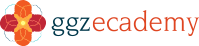 